$130,000.00UNTERSEHER – MAHAR112 MAIN ST. MOBRIDGEMOBRIDGE ORIGINAL PLAT LOTS 11 & 12 BLOCK10RECORD #’S 6325 & 6326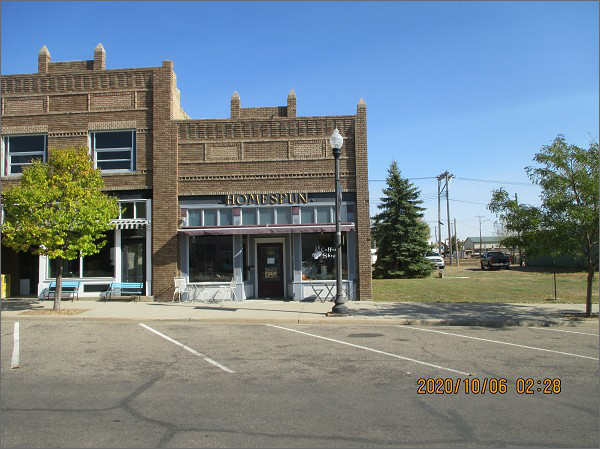 LOT SIZE 50’ X 140’60% RETAIL MASONRY BEARING WALLS40% RETAIL WOOD OR STEEL FRAMED WALLSBUILT IN 1920’SAVERAGE QUALITY & CONDITION1 STORYTOTAL AREA $3,250 SQ FTSOLD ON 9/04/20 FOR $130,000ASSESSED IN 2020 AT $23,835RECORD #6326 & #6325